Owner’s Name	Authorized  Installer  NameOwner’s Address	Authorized Installer AddressOwner’s Contact/Tel	Authorized Installer Contact/TelOwner’s Email	Authorized Installer EmailProject Name	Project AddressCompletion Date	AVM System/Sq. Ft.Aussie Membrane 500 (sq ft)	Aussie Membrane 502 (sq ft)	Aussie Membrane 520 (sq ft)	Aussie Membrane 550 (sq ft)Completion   Date	Aussie Membrane 560 (sq ft)	Aussie Membrane 570 (sq ft)	Aussie Mate 580-AL/582-AL (sq ft) Aussie Mate 585-CW (sq ft)AVM Industries, Inc is referred to in this document as AVM Industries.For the first 2 years after C.O., AVM Industries and Approved Installer will share the cost of repairs as described below. After the initial 2-year period and until this warranty expires, AVM Industries will bare full financial responsibility.AVM Industries warrants that the Aussie Membrane system installed will remain waterproof when completely and properly installed in strict conformance with AVM Industries’ printed instructions and details for a period of ten (10) years from the date the certificate of occupancy was issued. AVM Industries Approved Installer must provide photo documentation of A) the entire substrate to receive waterproofing. B) Detailing work of penetrations and other critical areas. C)The completed waterproofing system prior to the installation of Drain Board or other protection media. D) The completed installation before rebar and concrete coverage.If at any time during the ten (10) year warranty period, the Aussie waterproofing system is not as represented above, AVM Industries agrees to repair the affected areas. Any affected area covered by this warranty may be repaired at AVM’s discretion to enable the membrane to perform as warranted. The owner of the project shall be responsible for removing any necessary overburden around the affected area(s) to facilitate proper repairs. Furthermore, the owner will give AVM, its agents and employees reasonable access to the affected areas during normal business hours during the term of this warranty period. However, AVM Industries liability under the provisions of this warranty shall be limited to the amount equal to the originally purchased cost of the waterproofing materials.Since many factors enter into the successful final results of the Aussie waterproofing system installation, and since AVM Industries has no control over these factors or how its products are used or under what circumstances they are used, AVM Industries, except for the warranty expressly outlined above,MAKES NO WARRANTY OR GUARANTEE, EXPRESSED OR IMPLIED, INCLUDING WARRANTIES OF FITNESS OR MERCHANTABILITY, RESPECTING THIS SYSTEM, and AVM Industries SHALL HAVE NO OTHER LIABILITY WITH RESPECT THERETO INCLUDING ANY DAMAGE OR LIABILITY RESULTING FROM THE INSTALLATION OR PERFORMANCE OF THE AUSSIE WATERPROOFING SYSTEM.This warranty excludes damage to the membrane resulting from the use of defective or improperly prepared substrates, improper application of the membrane, settling of the building, a substrate cracking over 1/16”, major building movement, structural defects, efflorescence, acts of god, war, or mechanical or external physical causes. Leaks occurring within 120 days of an earthquake  3.0or higher are not covered. This warranty does not extend to any paint or paint products used in connection with any trim surfaces, nor does this warranty cover staining or discoloration from any cause. AVM Industries assumes no responsibility or liability for damage to the substrate or other base over which the productsare installed; the building structure or interior contents thereof; and any other property damage or bodily injury. All areas where the Aussie waterproofing system is installed above the water table must have proper drainage systems if applicable (drainage board, perforated pipes, etc.).All claims filed against this product’s warranties must be dated and received in writing at AVM Industries’ offices within ten (10) years from the completion date. In addition, all claims must be filed within 15 days of discovering or suspecting something is defective. All warranty requests dated or received after said periods, or not received in writing with the proper documentation, may be refused. (Proper documentation must include either a copy of this original warranty or a copy of the authorized installer’s original contract. Furthermore, these documents mustbe legible and clearly state the contract’s date or the date of completion listed on this warranty.The terms of this warranty may only be amended if done so in writing and signed by an AVM Industries officer.Important NotesWarranty will be void if the membrane is left exposed beyond maximum U.V. limitations as per published literature.Warranty will be void if repaired without AVM Industries involvement or approved materials.This warranty must be signed by an authorized agent of AVM Industries, Inc. to take effect.Warranty  for  materials  in  their  original,  unopened  packaging:  Shelf  life  for  all system components is for a period of one year from the date said materials were manufactured. The exclusive remedy under this warranty, within 30 days of the date of sale shall be the return of purchase price or replacement of materials if proven defective. The warranty for materials in their original, unopened containers may be void if materials were not properly stored. For storage and handling information, please refer to the material’s Tech Data Sheets or Installation Instructions.General:This warranty is subject to payment in full on time for the original system materials and subsequent material purchases for maintenance and repair work.Invalid Provision: Any provision of this warranty found to be prohibited by law shall be ineffective without invalidating the rest of this warranty.Construction: The validity, construction, and enforcement of this warranty shall be governed by the laws of the State of California.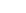 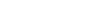 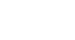 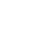 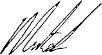 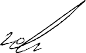 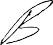 Signature	Name of Authorized SignatureDate	Title  of  Authorized Signature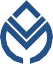 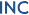 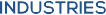 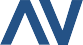 